ESPAÑOLLEE EL SIGUIENTE TEXTO        Dame la manoDame la mano y danzaremos;dame la mano y me amarás,como una flor seremos,como una flor y nada más.El mismo verso cantaremos, el mismo paso bailarás,como una espiga ondularemos,como una espiga y nada más.Gabriela Mistral (fragmento)1.- ¿Qué tipo de texto es el anterior?a) Una canción.       b) Un poema.c) Una copla.          d) Una adivinanza.2.- ¿Cuáles palabras riman?a) verso y paso.b) espiga y bailarás.c) danzaremos y seremos.d) mano y flor.3.- ¿Cuántos versos tiene el texto anterior?a) 6 versos.             b) 10 versos.c) 5 versos.             d) 8 versos.
4.- ¿Qué es una estrofa?a) Es un conjunto de dos o más versos.b) Es la rima de todas las palabras.c) Es cuando ninguna palabra rima.d) Es cuando un poema se atrofia.LEE EL SIGUIENTE TEXTOTu rostro niña adorada,es como un bello jardín;como amapolas tus ojos,tus labios cual alhelí.5.- ¿Cuál recurso literario se usó en el poema anterior?a) Sentido figurado.         b) Onomatopeya.c) Símil.                         d) Aliteración.6.- Identifica el que sea una onomatopeya.a) Tus ojos son como dos luceros.b) Sólo se escuchaba el susurro de abejas.c) Tu tutucur, se escuchaba un tecolote.d) Me amarás, seremos uno y nada más.7.- Elige donde haya una aliteración.a) Tus ojos son como dos luceros.b) Sólo se escuchaba el susurro de abejas.c) Tu tutucur, se escuchaba un tecolote.d) Me amarás, seremos uno y nada más.8.- ¿En cuál de las siguientes oraciones se usó el sentido figurado?a) Tus ojos son como dos luceros.b) Sólo se escuchaba el susurro de abejas.c) Tu tutucur, se escuchaba un tecolote.d) Me amarás, seremos uno y nada más.MATEMÁTICAS1.- ¿Cuál es la expresión correcta del número 87?a) 65 + 22         b) 60 + 37c) 50 + 45         d) 47 + 232.- ¿Cuál es el resultado de la siguiente expresión?   48 + 56a) 112               b) 97c) 104               d) 893.- Elige la comparación que sea correcta.a) 90 + 50    <    80 + 45 b) 55 – 10     >   45 – 15 c) 100 + 15   <   105 + 5 d) 45 – 13     >   14 + 354.- ¿Cuál número se puede formar con las siguientes tarjetas?a) 7232            b) 3272c) 2327            d) 32725.- En la escuela de Pablo se van a comprar 70 pelotas para regalar a los grupos que ganaron en una competencia de rally. Si el costo de cada pelota es de 9 pesos, ¿cuánto tendrán que pagar en total?a) $ 630 pesos.     b) $ 720 pesos.c) $ 850 pesos.     d) $ 560 pesos.6.- En la tiendita de la escuela se vendieron 23 tortas en el desayuno y 18 tortas en el almuerzo, si cada torta cuesta 12 pesos, ¿cuánto dinero se recabó por la venta total?a) 691 pesos.      b) 543 pesos.c) 492 pesos.      d) 324 pesos.OBSERVA LA SIGUIENTE IMAGEN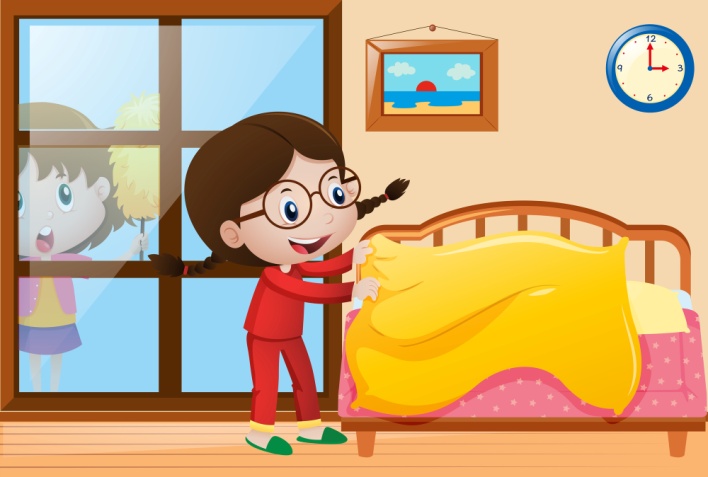 7.- ¿Qué es lo que está más lejos de la niña?a) La ventana.b) La cama.c) El reloj.d) El cuadro.OBSERVA LA SIGUIENTE IMAGEN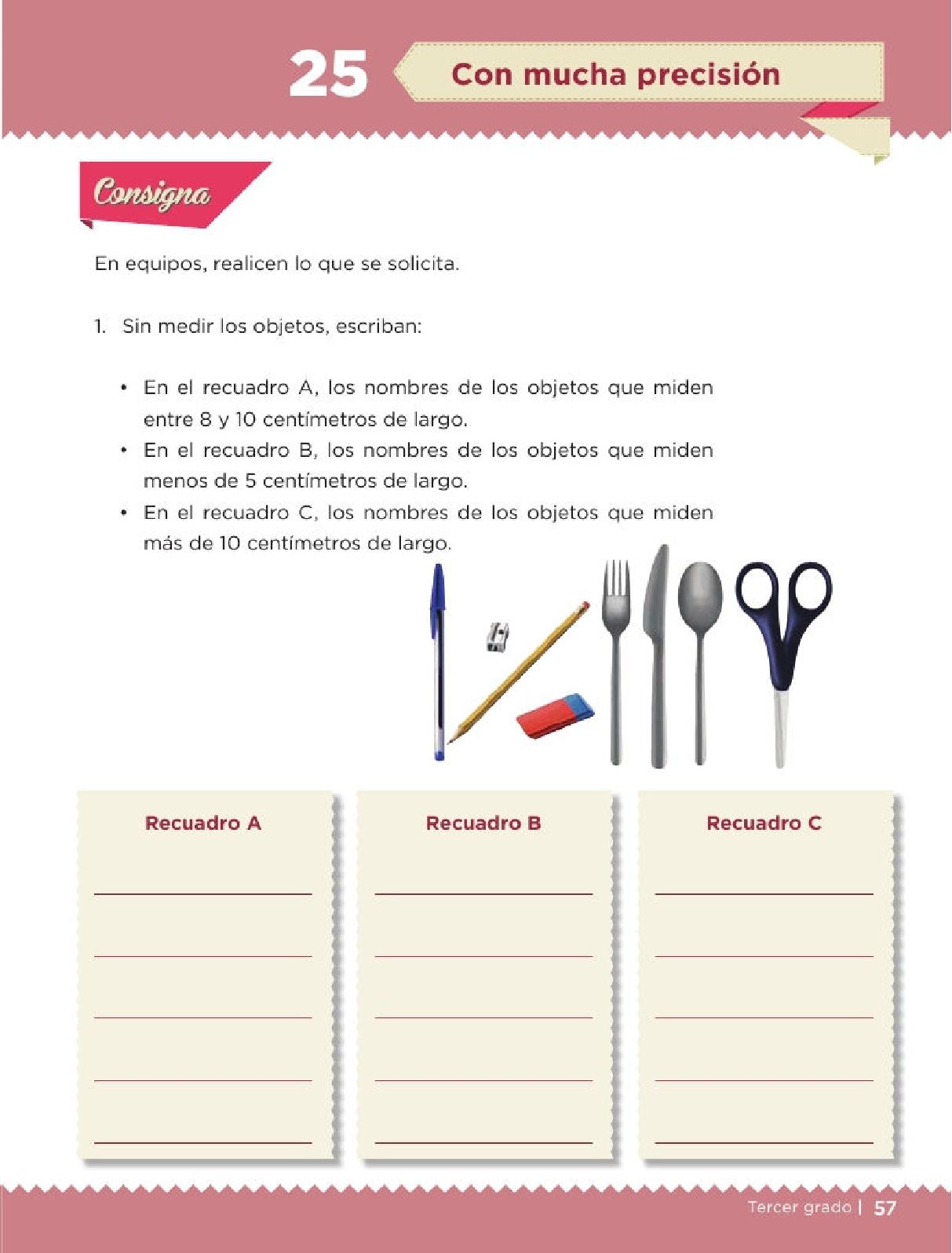 8.- ¿Cuál objeto es más largo?a) El tenedor.b) Las tijeras.c) El cuchillo.d) La cuchara.CIENCIAS NATURALES 1.- ¿De qué se alimentan los animales llamados herbívoros?a) De animales de granja. b) De animales marinos.c) De plantas y hongos.d) De gusanos y animales pequeños.2.-  Es un ejemplo de un animal omnívoro.a) El oso.       b) El león.c) La vaca.     d) La rana.3.- Es un ejemplo de un animal insectívoro.a) El gato.        b) El toro.c) La rana.       d) El lobo.4.- ¿Cómo logran respirar los peces debajo del agua?a) Tienen un sistema de filtrado del aire el cual obtienen de los corales.b) Contienen la respiración y luego salen a tomar aire.c) Absorben el aire a través de su piel.d) Absorben el oxígeno disuelto en el agua cuando pasa por sus branquias.5.- ¿Cómo respira una lombriz de tierra?a) Por su tráquea que bombea el aire.b) Por su piel, por lo que debe estar húmeda. c) Por sus branquias que filtran el aire.d) Por sus pulmones que purifican el aire.6.- ¿Por qué se dice que las plantas son autótrofas?a) Porque deben buscar su alimento.b) Porque pueden elaborar su propio alimento.c) Porque deben salir a cazar su alimento.d)  Porque pueden elaborar trofas que sirve de alimento para animales.7.- ¿Cuál de los siguientes productos proviene de la naturaleza?a) La madera.b) La botella del agua.c) Nuestra mochila.d) La pluma para escribir.8.- ¿Qué consecuencias tiene para la naturaleza el que los seres humanos no depositemos la basura en su lugar y ésta termine tirada en las calles, los parques, los bosques, las barrancas y los ríos?a) Ninguna consecuencia, el aire se lleva la basura.b) Se contamina el agua, el aire y el suelo.c) Sólo se va a ver fea la calle pero al llover todo se lavará.d) El gobierno tendrá que pagar más gente para que barra las calles y los parques.FORMACIÓN CÍVICA Y ÉTICA1.- Son ejemplos de emociones que las personas podemos sentir.a) Derrota, perder, truncar, fallar.b) Dolor, tristeza, miedo, alegría.c) Metas, objetivos, misión, propósitos. d) Logros, victorias, anhelos, sueños.2.- ¿Qué es lo que debes hacer cuando sientes una emoción?a) Esconderla, pues me daría vergüenza.b) Evitarla, hace perder tiempo.c) Entenderla y expresarla.d) Nada, la emoción no es importante.3.- A Luis, uno de sus compañeros le tomó sin su permiso su caja de colores, a Luis eso no le gustó. ¿Cómo deber expresar su emoción Luis?a) Golpear a su compañero por tomar lo que no es suyo.b) Arrebatarle la caja de colores y gritarle delante de todos que es un ratero.c) No debe hacer nada, pues su compañero se puede enojar y puede pegarle a Luis.d) Usar palabras adecuadas para pedir que le devuelvan sus colores, y hacer notar que no está de acuerdo con que tomen sus cosas sin su consentimiento.4.- Elige la que sea una necesidad que debe resolverse de manera inmediata.a) Rosario lleva 2 días sin comer pues sus padres no tenían dinero para comprar comida.b) Mario quiere un juguete que vio en el mercado.c) Fernanda necesita un taxi que la lleve al cine.d) Roberto ocupa un balón para ir a entrenar con su equipo.5.- ¿Cuál  no es una necesidad básica de los niños?a) Alimentación.     b) Videojuegos.c) Vivienda.           d) Afecto.6.- Ana y Sofía están discutiendo porque las dos quieren jugar juntas, pero Ana quiere jugar a saltar la cuerda y Sofía quiere jugar a las muñecas. ¿Qué deben hacer para solucionar el problema?a) Deben discutir hasta que alguna se canse y acepte jugar el otro juego.b) Ana debe obligar a Sofía a jugar lo que ella quiere.c) Platicar y llegar a un acuerdo en el que puedan jugar un ratito un juego y otro ratito el otro juego. d) Sofía debe obligar a Ana a jugar lo que ella quiere.HOJA DE RESPUESTASNombre del alumno: ___________________________________________________________CLAVE DE RESPUESTASTABLA DE PROMEDIOS PARA CALIFICAR EL EXAMENAPRENDIZAJES ESPERADOS EVALUADOS EN EL EXAMENVISITACHANNELKIDS.COMPARA MAS MATERIAL GRATUITO3002020007ESPAÑOLESPAÑOLESPAÑOLESPAÑOLESPAÑOLMATEMÁTICASMATEMÁTICASMATEMÁTICASMATEMÁTICASMATEMÁTICASCIENCIAS NATURALESCIENCIAS NATURALESCIENCIAS NATURALESCIENCIAS NATURALESCIENCIAS NATURALESFORMACIÓN C Y EFORMACIÓN C Y EFORMACIÓN C Y EFORMACIÓN C Y EFORMACIÓN C Y E111122223333444455556666777888EspañolEspañolMatemáticasMatemáticasCiencias NaturalesCiencias NaturalesFormación C y EFormación C y EReactivoRespuestaReactivoRespuestaReactivoRespuestaReactivoRespuesta1B1A1C1B2C2C2A2C3D3B3C3D4A4C4D4A5C5A5B5B6C6C6B6C7B7C7A8A8C8BEspañolEspañolMatemáticasMatemáticasCiencias NaturalesCiencias NaturalesFormación C y EFormación C y EAciertosCalif.AciertosCalif.AciertosCalif.AciertosCalif.81081081061078.778.778.758.367.567.567.546.656.256.256.23545454523.333.733.733.711.622.522.522.511.211.211.2ESPAÑOLESPAÑOLESPAÑOLESPAÑOLReacBloqueAprendizaje Esperado/Intención Didáctica/Propósito12Identifica las características generales de un poema.22Identifica las características generales de un poema.32Identifica las características generales de un poema.42Identifica las características generales de un poema.52Identifica algunos de los recursos literarios del texto poético.62Identifica algunos de los recursos literarios del texto poético.72Identifica algunos de los recursos literarios del texto poético.82Identifica algunos de los recursos literarios del texto poético.MATEMÁTICASMATEMÁTICASMATEMÁTICASMATEMÁTICASReacBloqueAprendizaje Esperado/Intención Didáctica/Propósito12Que los alumnos asocien, mediante un juego de cálculo mental, diferentes números con una expresión aditiva equivalente22Que los alumnos asocien, mediante un juego de cálculo mental, diferentes números con una expresión aditiva equivalente32Que los alumnos utilicen diversas estrategias para comparar dos números.42Que los alumnos usen el valor posicional de las cifras de un número para asociarlo a descomposiciones aditivas52Que los alumnos utilicen la descomposición de números para resolver problemas que impliquen multiplicar números de dos cifras.62Que los alumnos utilicen la descomposición de números para resolver problemas que impliquen multiplicar números de dos cifras.72Que los alumnos busquen recursos para comparar longitudes o distancias.82Que los alumnos usen la regla graduada como instrumento para verificar longitudes estimadas.CIENCIAS NATURALESCIENCIAS NATURALESCIENCIAS NATURALESCIENCIAS NATURALESReacBloqueAprendizaje Esperado/Intención Didáctica/Propósito12Identifica distintas formas de nutrición de plantas y animales y su relación con el medio natural.22Identifica distintas formas de nutrición de plantas y animales y su relación con el medio natural.32Identifica distintas formas de nutrición de plantas y animales y su relación con el medio natural.42Identifica la respiración en animales, las estructuras asociadas y su relación con el medio natural en el que viven.52Identifica la respiración en animales, las estructuras asociadas y su relación con el medio natural en el que viven.62Identifica distintas formas de nutrición de plantas y animales y su relación con el medio natural.72Describe cómo los seres humanos transformamos la naturaleza al obtener recursos para nutrirnos y protegernos.82Explica la relación entre la contaminación del agua, el aire y el suelo por la generación y manejo inadecuado de residuos.FORMACIÓN CÍVICA Y ÉTICAFORMACIÓN CÍVICA Y ÉTICAFORMACIÓN CÍVICA Y ÉTICAFORMACIÓN CÍVICA Y ÉTICAReacBloqueAprendizaje Esperado/Intención Didáctica/Propósito12Expresa sus emociones sin violencia y respeta las expresiones de sentimientos, ideas y necesidades de otras personas.22Expresa sus emociones sin violencia y respeta las expresiones de sentimientos, ideas y necesidades de otras personas.32Expresa sus emociones sin violencia y respeta las expresiones de sentimientos, ideas y necesidades de otras personas.42Asume que no todas sus necesidades o deseos pueden ser satisfechos de manera inmediata y que pueden coincidir, diferir o contraponerse con los de otras personas.52Asume que no todas sus necesidades o deseos pueden ser satisfechos de manera inmediata y que pueden coincidir, diferir o contraponerse con los de otras personas.62Identifica situaciones, en la escuela o el lugar donde vive, en las que se aplican en igualdad de circunstancias reglas y normas.